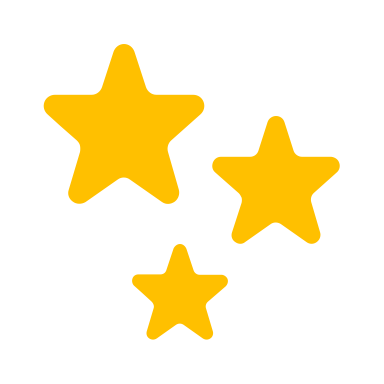 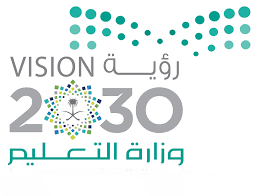 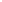 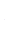 مهام الفترة مهام الفترة مهام الفترة مهام الفترة واجباتالدرجة المقدرةأخر موعد التسليمرابط التسليماختيار (مشروعان (٢)  باستخدام لغة السكراتش تطبيق أوامر (الحركة والتحكم ) ـ(الحركة والمتغيرات )او (حركة وصوت )او (حركه ورسم بالقلم)١٠١٠/٣/١٤٤٤هأنشطة الدرجة المقدرة١٠/٣/١٤٤٤هاعدد بحث باختيار احد الموضوعات التالية (برمجة الروبوت – برمجه الشبكات –برمجه الأقمار الصناعية)١٠١٠/٣/١٤٤٤هبحوث ومشاريع وتقارير الدرجة المقدرة١٠/٣/١٤٤٤همتاهه بلوكلي https://blockly.games١٠١٠/٣/١٤٤٤هالاختبار النظري حضوري العمليتاريخ اختبار الفترةمن ص ..٩.. الى ....٢٣ ...يوم  الاثنين   التاريخ ١/٣/١٤٤٤هاخر موعد الأربعاء الموافق  ١٧/٣/ ١٤٤٣هـروابط المراجعة